По мнению психологов и физиологов, формирование письменных навыков начинается значительно раньше того момента, когда родители или учитель впервые вкладывает в руку ребенка ручку и показывает, как надо писать букву. Ещё в трехлетнем возрасте дети чертят на бумаге прямые линии или каракули, не контролируя, не направляя свою руку. Эти попытки и служат основой, психофизиологической предпосылкой для формирования навыка письма. 
    Другими словами, письмо начинается с рисования. 
    Большинство детей сначала учатся держать карандаш в кулаке, захватив его всей ладонью. Неудивительно, что некоторые 3-летние карапузы держат карандаш именно так. Ведь их никто и никогда не учил правильно располагать пальчики. А рисовать гораздо удобнее, когда карандаш правильно лежит в руке. 
    Правильный захват карандаша выглядит так: карандаш лежит на среднем пальце, указательный палец придерживает карандаш сверху, а большой палец - с левой стороны. Все три пальца слегка закруглены и не сжимают карандаш сильно. Указательный палец может легко подниматься, и при этом карандаш не должен падать. Безымянный и мизинец могут находиться внутри ладони или свободно лежать у основания большого пальца. Во время рисования рука опирается на верхний сустав загнутого внутрь мизинца. 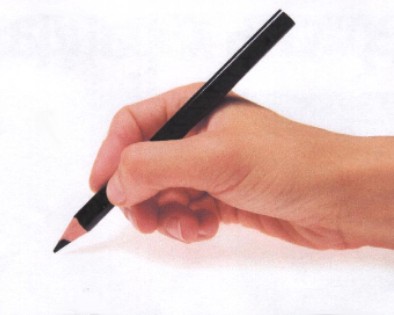     Если малышу нет еще и 3 лет, просто регулярно вкладывайте карандаш, или фломастер, или кисточку в пальчики правильно. А после 3 лет можно показать крохе нехитрый прием: щепотью (большим, указательным и средним пальцами) малыш должен взять за незаточенный конец карандаша и передвигать пальцы к другому концу скользящим движением, опираясь заточенным концом о поверхность стола. Когда пальчики будут почти у грифеля, они обязательно правильно распределятся. Зафиксируйте внимание ребенка на том, как держать карандаш «по-новому». 
    Немного тренировки, и малыш сам будет следить за своими пальчиками. 
    Есть и другой неплохой способ научить ребенка правильно брать в руки карандаш. Раскрываете правую ручку ребенка ладошкой вниз и вкладываете карандаш нижней его частью между большим и указательным пальцами, затем просите малыша сжать пальцы. Обычно почти все дети берут карандаш правильно. 
    Если не получилось с первого раза - немного подправьте положение пальцев. Если заметили, что карандаш снова в кулаке - остановите рисование и переложите его правильно. После десятка таких перекладываний даже годовалый ребенок начинает правильно держать карандаш. 
    Занятия, способствующие развитию захвата щепотью: Побуждайте ребенка брать мелкие предметы кончиками пальцев (пинцетный захват) и выпускать их, складывая в какую-то емкость.Можно играть с не тугими бельевыми прищепками, складывать бумагу или вытаскивать салфетки из пачки, откручивать крышечки от тюбиков с зубной пастой большим, указательным и (иногда) средним пальцами.    Если все перечисленные способы не принесли успеха, то уберите на некоторое время ВСЕ карандаши , фломастеры и другие изобразительные материалы большой длины. Купите коробку масляной пастели (она очень яркая и легко оставляет след на бумаге). Сломайте мелки пополам, так, чтобы получились кусочки сантиметра по три - не больше. Такие мелки невозможно держать в кулаке. То есть, держать-то можно, но рисовать так не получится. Такие кусочки можно держать только пальчиками - щепоточкой. 
    Порисуйте такими мелками недельку-другую (активно!). 
    Малыш привыкнет держать предмет для рисования пальчиками. А потом пробуйте вернуться к карандашам. Обратите внимание ребенка на то, как он держал мелки и скажите, что так же можно держать и карандаш. 
    Если опять начнет держать в кулачке, вернитесь назад - только мелки. И порисуйте ими еще пару недель. 
    Обычно малыши очень крепко сжимают карандаш. Пальцы потеют и быстро устают. В этом случае нужно сделать упражнения на расслабление. Хорошо помогают научить ребенка расслаблять пальцы занятия с красками. Когда ребенок работает с кистью, то он расслабляет пальцы, делая широкие мазки. Упражнения на расслабление.     Дети могут почувствовать расслабление мышц только тогда, когда их сначала просят сильно сжать карандаш пальчиками и долго подержать их в этом состоянии. А затем предлагают разжать (расслабить) пальцы и почувствовать это состояние. При этом не следует забывать, что напряжение должно быть кратковременным, а расслабление - длительным. У каждого ребенка должно сложиться своеобразное представление о расслаблении. 

    Обратите особое внимание на то, как сидит ваш ребенок при рисовании. Он должен знать правила придерживать бумагу рукой, свободной от рисования;локти не должны быть прижаты к телу и тем более не должны висеть.    Ну и конечно, развиваем мелкую моторику (шнуровки, перекладывание мелких предметов, наклейки и аппликации), пальчиковая гимнастика, рисование (пальчиками, мелками, палочками на песке и т.д.) Если ваш ребенок до определенного возраста не может овладеть щепотным захватом и управлять движениями мелких мышц руки, не волнуйтесь. Нужны лишь время и практика.